УТВЕРЖДЕНО:Решение Общего собраниячленов Ассоциации СРО «УПСЗ»протокол № 1/2021 от 26.03.2021г.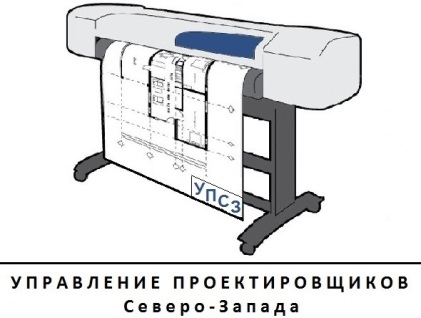 ПОЛОЖЕНИЕ «О системе мер дисциплинарного воздействия, применяемых Ассоциацией Саморегулируемой организацией «УпРАВЛЕНИЕ ПРОЕКТИРОВЩИКОВ Северо-Запада» к своим членам»(новая редакция)Санкт-Петербург2021 годОБЩИЕ ПОЛОЖЕНИЯ1.1. Настоящее Положение  «О системе мер дисциплинарного воздействия, применяемых Ассоциацией Саморегулируемой организацией  «Управление проектировщиков Северо-Запада» к своим членам» (далее - Положение) разработано в соответствии с Градостроительным кодексом Российской Федерации, Федеральным законом от 01.12.2007 № 315-ФЗ «О саморегулируемых организациях», Уставом Ассоциации внутренними документами Ассоциации. 1.2. Настоящее Положение устанавливает систему мер дисциплинарного воздействия в отношении членов Ассоциации Саморегулируемой организации «Управление проектировщиков Северо-Запада» (далее – Ассоциация) за нарушение требований законодательства Российской Федерации о градостроительной деятельности, требований технических регламентов, обязательных требований стандартов, утвержденных  Национальным объединением саморегулируемых организаций, стандартов Ассоциации и внутренних документов Ассоциации  (далее – обязательные требования) и определяет органы, уполномоченные на их применение, основания и правила применения указанных мер, а также порядок рассмотрения дел о применении к членам саморегулируемой организации мер дисциплинарного воздействия. Настоящее Положение вступает в силу по истечении десяти дней со дня утверждения и подлежит размещению на сайте СРО в сети «Интернет». Со дня вступления в силу настоящего Положения, внутренние документы Ассоциации, утвержденные ранее, действуют в части, не противоречащей настоящему положению.1.3. Принципы применения мер дисциплинарного воздействия: 1.3.1. публичность (открытость) применения мер дисциплинарного воздействия; 1.3.2. равенство членов саморегулируемой организации при применении мер дисциплинарного воздействия; 1.3.3. обязательность соблюдения установленной процедуры при применении мер дисциплинарного воздействия; 1.3.4. применение мер дисциплинарного воздействия только в случае установления вины члена саморегулируемой организации в нарушении обязательных требований; 1.3.5. соответствие применяемой меры дисциплинарного воздействия тяжести (степени) допущенного нарушения; 1.3.6. обязанность по устранению допущенных нарушений и их последствий вне зависимости от применения мер дисциплинарного воздействия. 1.3.7. За одно дисциплинарное правонарушение (действие или бездействие члена Ассоциации, выразившееся в виде нарушения обязательных требований) в отношении члена Ассоциации  может быть применен только один вид мер дисциплинарного воздействия.1.4. Применение мер дисциплинарного воздействия не имеет своей целью нанесение вреда деловой репутации членам саморегулируемой организации, допустившим нарушения. 1.5. Для целей настоящего Положения применяются следующие понятия: 1.5.1. Контрольный комитет - специализированный орган Ассоциации   по контролю за деятельностью членов саморегулируемой организации – орган, осуществляющий контроль за соблюдением членами саморегулируемой организации обязательных требований в соответствии с внутренними документами Ассоциации; 1.5.2. Дисциплинарный комитет - специализированный орган Ассоциации  по рассмотрению дел о применении в отношении членов саморегулируемой организации мер дисциплинарного воздействия – орган, создаваемый в обязательном порядке постоянно действующим коллегиальным органом управления саморегулируемой организации – Советом Ассоциации и осуществляющий рассмотрение дел о применении в отношении членов Ассоциации мер дисциплинарного воздействия, предусмотренных настоящим Положением; 1.5.3. жалоба – представленное в Ассоциацию  письменное обращение физического или юридического лица о защите его нарушенных прав, свобод или законных интересов, содержащее указание на действия (бездействие) члена Ассоциации, нарушающие обязательные требования; 1.5.4. дисциплинарное производство – комплекс взаимосвязанных действий, осуществляемых органами Ассоциации, по рассмотрению материалов по выявленным фактам нарушений обязательных требований, совершенных членами саморегулируемой организации, и применению к такому члену саморегулируемой организации мер дисциплинарного воздействия. СИСТЕМА МЕР ДИСЦИПЛИНАРНОГО ВОЗДЕЙСТВИЯ 2.1. За нарушение обязательных требований к члену Ассоциации могут применяться следующие меры дисциплинарного воздействия: 2.1.1. предписание об обязательном устранении членом Ассоциации  выявленных нарушений в установленные сроки; 2.1.2. предупреждение члену Ассоциации; 2.1.3. приостановление права осуществлять деятельность по подготовке проектной документации;2.1.4.  рекомендация об исключении лица из членов Ассоциации;2.1.5.  исключение из членов Ассоциации. 2.2. Предписание об обязательном устранении выявленных нарушений 2.2.1. предписание члену Ассоциации  об обязательном устранении выявленных нарушений - мера дисциплинарного воздействия, обязывающая члена Ассоциации  произвести в установленные сроки действия, направленные на устранение допущенных нарушений, а  также указывающая на возможность применения к члену Ассоциации  более строгих мер дисциплинарного воздействия в случае неустранения им допущенных нарушений в установленные сроки; 2.2.2. предписание выносится с обязательным указанием сроков устранения выявленных нарушений.2.3. Предупреждение 2.3.1. предупреждение члену Ассоциации  - мера дисциплинарного воздействия, обязывающая устранить в установленные сроки нарушение, а также указывающая на возможность применения к члену Ассоциации  более строгих мер дисциплинарного воздействия в случае неустранения им допущенных нарушений в установленные сроки; 2.4. Приостановление права осуществления деятельности по подготовке проектной документации 2.4.1. приостановление права осуществления деятельности по подготовке проектной документации –  мера дисциплинарного воздействия, предусматривающая обязанность члена  Ассоциации  не заключать новых договоров по подготовке проектной документации до устранения выявленных нарушений и принятия решения о возобновлении права осуществления деятельности по подготовке проектной документации;  2.4.2. член Ассоциации  имеет право продолжить осуществление деятельности по подготовке проектной документации только в соответствии с договорами, заключенными до принятия решения о применении меры дисциплинарного воздействия;2.4.3. приостановление права члена Ассоциации  осуществлять деятельность по подготовке проектной документации до устранения выявленных нарушений;2.5. Рекомендация об исключении лица из членов Ассоциации  2.5.1. рекомендация об исключении лица из членов Ассоциации  - мера дисциплинарного воздействия, предшествующая применению Ассоциацией меры дисциплинарного воздействия в виде исключения из членов Ассоциации;2.5.2. применяется Ассоциацией в случае неустранения членом Ассоциации нарушений, послуживших основанием для применения меры  дисциплинарного воздействия, в случаях неоднократной неуплаты в течение одного календарного года членских взносов, а также неоплаты или оплаты не в полном объеме членом Ассоциации дополнительного взноса в компенсационные фонды в порядке, в размере, и в случаях, установленных законодательством и документами  Ассоциации.2.6. Исключение из членов Ассоциации 2.6.1. исключение из членов Ассоциации - крайняя мера дисциплинарного воздействия, применение которой влечет за собой прекращение членства в Ассоциации; 2.6.2. лицо, исключенное из членов Ассоциации в результате выявленных нарушений, вправе вновь обратиться с заявлением о вступлении в Ассоциацию  на общих основаниях только в случае его соответствия внутренним стандартам и правилам Ассоциации.ОРГАНЫ САМОРЕГУЛИРУЕМОЙ ОРГАНИЗАЦИИ, УПОЛНОМОЧЕННЫЕ НА ПРИМЕНЕНИЕ МЕР ДИСЦИПЛИНАРНОГО ВОЗДЕЙСТВИЯ3.1. Органами Ассоциации, уполномоченными принимать решения о применении предусмотренных настоящим положением мер дисциплинарного воздействия к членам Ассоциации, являются: 3.1.1. Дисциплинарная комитет; 3.1.2. Совет Ассоциации. 3.2.Дисциплинарная комитет: 3.2.1. применяет в отношении членов Ассоциации меры дисциплинарного воздействия, установленные пунктами 2.1.1 - 2.1.2, 2.1.4 настоящего положения. 3.2.2. выносит на рассмотрение Совета Ассоциации рекомендации о применении или отмене в отношении членов Ассоциации меры дисциплинарного воздействия, предусмотренной пунктом 2.1.3. настоящего положения. 3.3. Совет Ассоциации: 3.3.1. применяет в отношении членов Ассоциации меры дисциплинарного воздействия, установленные пунктами 2.1.1.- 2.1.3., 2.1.5. настоящего положения; 3.3.2. рассматривает рекомендацию об исключении из членов Ассоциации, подлежащую рассмотрению Советом, принимает решение о применении либо об отказе в применении к члену Ассоциации меры дисциплинарного воздействия в виде исключения из членов Ассоциации. 3.4. Дисциплинарный комитет, Совет Ассоциации имеют право продлить срок устранения нарушения по мерам дисциплинарного воздействия, предусмотренным настоящим положением. ПОРЯДОК РАССМОТРЕНИЯ ДЕЛ О ПРИМЕНЕНИИИ В ОТНОШЕНИИ ЧЛЕНОВ САМОРЕГУЛИРУЕМОЙ ОРГАНИЗАЦИИ МЕР ДИСЦИПЛИНАРНОГО ВОЗДЕЙСТВИЯ4.1. Рассмотрение дел о применении в отношении членов Ассоциации  мер дисциплинарного воздействия проводится в виде заседаний Дисциплинарного комитета Ассоциации.4.2. Заседания Дисциплинарного комитета Ассоциации  проводятся по мере необходимости при поступлении материалов, являющихся основанием для рассмотрения дел о применении в отношении членов Ассоциации  мер дисциплинарного воздействия.4.3. Основаниями для рассмотрения Дисциплинарным комитетом Ассоциации  дел о применении в отношении членов Ассоциации  мер дисциплинарного воздействия являются:4.3.1. поступление в Дисциплинарный комитет Ассоциации  из Контрольного комитета Ассоциации  акта контрольной проверки (плановой или внеплановой) и прилагаемых материалов (в случае наличия), в котором выявлены нарушения обязательных требований;4.3.2. поступление в Ассоциацию  жалобы (обращения) на действия (бездействия) членов Ассоциации, направленных в соответствии с установленными в Ассоциации  требованиями;4.3.3. неисполнение требований предыдущих решений Дисциплинарного комитета  о применении мер дисциплинарного воздействия.4.4. В случае, если основанием для рассмотрения дела о применении в отношении члена Ассоциации мер дисциплинарного воздействия явилась жалоба (обращение), Председатель Дисциплинарного комитета принимает решение о начале дисциплинарного производства и проведении заседания о рассмотрении дела о применении в отношении члена Ассоциации мер дисциплинарного воздействия. 4.4.1.В день принятия решения о проведении заседания Дисциплинарного комитета, члену Ассоциации, в отношении которого поступила жалоба (обращение) и будет рассматриваться дело о применении меры дисциплинарного воздействия, а также лицу, направившему жалобу (обращение), направляется уведомление о  дате, времени и месте заседания Дисциплинарного комитета посредством почтового, факсового, нарочного или иного извещения, в том числе посредством электронной почты в течение 2 (двух) рабочих дней.Уведомление направляется по реквизитам связи, сведения о которых были предоставлены членом Ассоциации, или по сведениям о члене Ассоциации, опубликованным на официальном сайте Управления Федеральной налоговой службы Российской Федерации. Ответственность за неполучение почты по причине истечения срока хранения или фактического отсутствия по указанным адресам, фактическом отказе в получении извещения или иной объективной причине, указанной почтой (курьером, службой доставки), несет член Ассоциации  (лицо, направившее жалобу (обращение).4.4.2. При неявке на заседание Дисциплинарного комитета Ассоциации   лица, жалоба (заявление, обращение) которого послужили основанием для проведения контрольных мероприятий, а равно члена Ассоциации, в отношении которого поступила жалоба, и рассматривается вопрос о применении меры дисциплинарного воздействия, извещенных о времени и месте проведения заседания, Дисциплинарный комитет Ассоциации   вправе рассмотреть дело в их отсутствие.4.5. При рассмотрении дела Дисциплинарный комитет Ассоциации   должен непосредственно исследовать имеющиеся доказательства по делу, заслушать объяснения лиц, участвующих в деле, а также огласить объяснения, показания, заключения, представленные в письменной форме.4.6.  По решению Дисциплинарного комитета Ассоциации, выносимому по ходатайству лица, в отношении которого применяется мера дисциплинарного воздействия, либо по собственной инициативе Дисциплинарного комитета Ассоциации  при необходимости представления дополнительных доказательств, вызова свидетелей, проведения экспертизы, совершения иных действий, необходимых для полного и всестороннего рассмотрения дела, рассмотрение дела о нарушении может быть отложено, на срок, не превышающий 10 (десять) календарных дней.4.7. В случае, если для установления обстоятельств, имеющих значение при рассмотрении дела, необходимо проведение исследования, требующего специальных знаний, Дисциплинарный комитет Ассоциации  по ходатайству участника дисциплинарного производства вправе назначить экспертизу. Участие экспертов оплачивается участником производства по делу о применении мер дисциплинарного воздействия, по инициативе которого указанные эксперты приглашены. 4.8. Дисциплинарный комитет Ассоциации  прекращает дисциплинарное производство  при выявлении следующих обстоятельств: 4.8.1. ликвидация юридического лица или смерть индивидуального предпринимателя, в отношении которых возбуждено дело о применении мер дисциплинарного воздействия; 4.8.2. подача лицом, в отношении которого возбуждено дело о применении мер дисциплинарного воздействия, заявления о добровольном выходе из состава членов Ассоциации; 4.8.3. установление отсутствия события или состава нарушения обязательных требований. 4.9. Дисциплинарный комитет Ассоциации  выносит решение на основе имеющихся материалов дела и представленных сторонами доказательств. 4.10. По итогам заседания Дисциплинарный комитет Ассоциации  выносит одно из следующих мотивированных решений: 4.10.1. в пределах своей компетенции о применении меры дисциплинарного воздействия к члену Ассоциации; 4.10.2. о вынесении рекомендации Общему собранию Ассоциации  или Совету Ассоциации  о применении к члену Ассоциации  меры дисциплинарного воздействия; 4.10.3. об отказе в применении к члену Ассоциации  меры дисциплинарного воздействия; 4.10.4. о прекращении дисциплинарного производства.4.11. Принятое решение Дисциплинарного комитета Ассоциации   в течение 2 (двух) рабочих дней оформляется и направляется члену Ассоциации, в отношении которого рассмотрено дело о применении  мер дисциплинарного воздействия, лицу, направившему жалобу или обращение (в случае наличия в деле жалобы или обращения).4.12. Решения Дисциплинарного комитета Ассоциации  оформляются протоколом соответствующего заседания.4.13. Ассоциация вносит в реестр членов Ассоциации, размещает на сайте Ассоциации  в сети «Интернет» и направляет в соответствующее Национальное объединение саморегулируемых организаций в день принятия следующие решения:- о приостановлении права осуществлять деятельность по подготовке проектной документации;- о возобновлении права осуществлять деятельность по подготовке проектной документации; - об исключении из членов Ассоциации.4.14. При применении мер дисциплинарного воздействия в каждом конкретном случае учитываются:4.14.1. характер допущенного членом Ассоциации  нарушения обязательных требований;4.14.2.обстоятельства, отягчающие ответственность;4.14.3.обстоятельства, смягчающие ответственность;4.14.4.фактически наступившие последствия нарушения обязательных требований (фактически причиненный вред жизни или здоровью физических лиц, имуществу физических или юридических лиц, государственному или муниципальному имуществу, окружающей среде, жизни или здоровью животных и растений, объектам культурного наследия (памятникам истории и культуры) народов Российской Федерации);4.14.5. потенциальная опасность нарушения обязательных требований (степень риска причинения вреда жизни или здоровью физических лиц, имуществу физических или юридических лиц, государственному или муниципальному имуществу, окружающей среде, жизни или здоровью животных и растений, объектам культурного наследия (памятникам истории и культуры) народов Российской Федерации, при совершении членом Ассоциации  аналогичного дисциплинарного нарушения).4.14.6. иные обстоятельства, которые Дисциплинарным комитетом Ассоциации  признаны существенными для дела и могут быть приняты во внимание при вынесении решения или рекомендации.4.15. Обстоятельствами, смягчающими ответственность, могут быть признаны:4.15.1. добровольное сообщение членом Ассоциации  о совершенном им нарушении обязательных требований;4.15.2. добровольное возмещение членом Ассоциации  причиненного ущерба или устранение причиненного вреда.4.15.3. иные обстоятельства, признанные Дисциплинарным комитетом  - Ассоциации, как смягчающие.4.16. Обстоятельствами, отягчающими ответственность, могут быть признаны:4.16.1. продолжение совершения длящегося нарушения обязательных требований или повторное совершение однородного нарушения, если за совершение такого нарушения в отношении этого члена Ассоциации  уже применялись меры дисциплинарного воздействия, предусмотренные настоящим Положением;4.16.2. нарушение обязательных требований причинило существенный вред Ассоциации, иному члену Ассоциации, другому юридическому или физическому лицу, а также Российской Федерации, субъекту Российской Федерации или муниципальному образованию.4.17. Дисциплинарный комитет Ассоциации, рассматривающий дело о нарушении членом Ассоциации  обязательных требований, в зависимости от характера совершенного нарушения может не признать данное обстоятельство отягчающим.4.18. В случае обнаружения Ассоциацией  факта нарушения его членом требований технических регламентов, при осуществлении деятельности по подготовке проектной документации Ассоциация  обязана уведомить об этом федеральный орган исполнительной власти, уполномоченный на осуществление государственного строительного надзора.ПРАВА ИНДИВИДУАЛЬНОГО ПРЕДПРИНИМАТЕЛЯ ИЛИ ЮРИДИЧЕСКОГО ЛИЦА ПРИ РАССМОТРЕНИИ ДЕЛ О НАРУШЕНИЯХ ИМИ ОБЯЗАТЕЛЬНЫХ ТРЕБОВАНИЙ5.1. Если иное не установлено настоящим Положением, член Ассоциации, в отношении которого рассматривается дело о применении мер дисциплинарного воздействия, лицо подавшее жалобу, в ходе рассмотрения такого дела имеют право: 5.1.1. знакомиться с материалами дела, делать выписки из них, снимать копии; 5.1.2. представлять доказательства и знакомиться с доказательствами, полученными в ходе мероприятий по контролю; 5.1.3. участвовать в исследовании доказательств; 5.1.4. делать заявления, давать объяснения Дисциплинарному комитету Ассоциации   по существу рассматриваемых обстоятельств, приводить свои доводы по всем возникающим в ходе рассмотрения дела вопросам; 5.1.5. с разрешения Председателя Дисциплинарного комитета Ассоциации   задавать вопросы иным лицам, участвующим в деле. Вопросы, не относящиеся к существу рассматриваемого дела, могут быть сняты руководителем Дисциплинарного комитета Ассоциации ; 5.1.6. заявлять ходатайства о назначении экспертизы, вызове свидетелей; 5.1.7. обжаловать решения Дисциплинарного комитета Ассоциации  в порядке, установленном пунктом 6.1 настоящего Положения; 5.1.8. пользоваться иными правами, предоставленными им действующим законодательством, Уставом Ассоциации  и настоящим Положением. 6. ОБЖАЛОВАНИЕ РЕШЕНИЙ О ПРИМЕНЕНИИ МЕР ДИСЦИПЛИНАРНОГО ВОЗДЕЙСТВИЯ6.1. Решение Дисциплинарного комитета Ассоциации  о применении меры дисциплинарного воздействия может быть обжаловано членом Ассоциации, в отношении которого принято указанное решение, в Совет Ассоциации  в течение пяти рабочих дней со дня получения копии данного решения, либо в арбитражный суд в порядке и сроки, установленные законодательством Российской Федерации. 6.2. Совет Ассоциации  обязан рассмотреть жалобу на решение Дисциплинарного комитета Ассоциации  в срок не позднее, чем десять рабочих дней со дня ее поступления в Совет Ассоциации. 6.3. Совет Ассоциации  при рассмотрении жалобы на решение Дисциплинарного комитета Ассоциации  проверяет обоснованность принятого решения и его соответствие законодательству Российской Федерации и внутренним документам Ассоциации . 6.4. Решение Общего собрания членов Ассоциации  и Совета Ассоциации  о применении меры дисциплинарного воздействия может быть обжаловано членом Ассоциации,  в отношении которого принято указанное решение, в арбитражный суд, а также третейский суд, сформированный Национальным объединением саморегулируемых организаций, в порядке и сроки, установленные законодательством Российской Федерации.